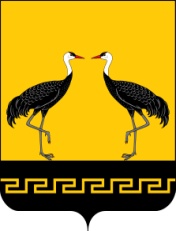                                                      ПОСТАНОВЛЕНИЕс. Подлопатки                                                         № 10                             от 23.11.2022гВ соответствии с частью 6.1 статьи 18 Федерального закона от 27 декабря 2018 г. № 498-ФЗ «Об ответственном обращении с животными и о внесении изменений в отдельные законодательные акты Российской Федерации», Уставом муниципального образования сельское поселение «Подлопатинское»,  постановляю:Определить места, на которые запрещается возвращать животных без владельцев на территории сельского поселения «Подлопатинское» Мухоршибирского района Республики  Бурятия:- детские игровые и спортивные площадки;- территории парков, скверов, места массового отдыха;- территории детских, образовательных и, лечебных учреждений;- территории, прилегающие к объектам культуры и искусства;- территории, прилегающие к организациям общественного питания, магазинам;- территории, предназначенные для выпаса и прогона сельскохозяйственных животных и птицы;- места, предназначенные для выгула домашних животных;- места размещения нестационарных торговых объектов;- кладбища и мемориальные зоны.Ответственным должностным лицом по принятию решения о возврате животных без владельцев на прежние места обитания является глава сельского поселения. 3. Контроль за исполнением настоящего постановления оставляю за собой.      Глава МО СП « Подлопатинское»                                  Ю.В. ГетмановАДМИНИСТРАЦИЯМУНИЦИПАЛЬНОГО ОБРАЗОВАНИЯ  «ПОДЛОПАТИНСКОЕ»МУХОРШИБИРСКОГО РАЙОНА РЕСПУБЛИКИ БУРЯТИЯ(СЕЛЬСКОЕ ПОСЕЛЕНИЕ)(Администрация МО СП «Подлопатинское»)БУРЯАД РЕСПУБЛИКЫН МУХАРШЭБЭРЭЙ АЙМАГХYДƟƟ hУУРИИН«ПОДЛОПАТКЫН»ГЭhЭНМУНИЦИПАЛЬНА БАЙГУУЛАМЖЫН ЗАХИРГААНОб определении мест, на которые запрещается возвращать животных без владельцев, на территории сельского поселения «Подлопатинское» Мухоршибирского района Республики Бурятия